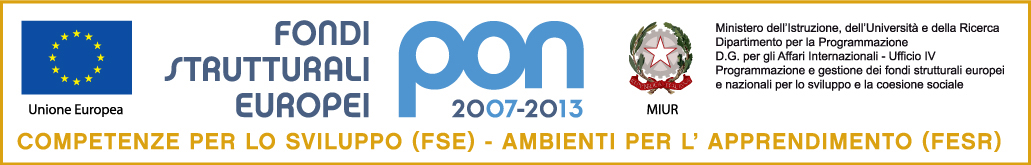 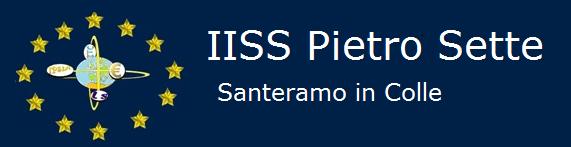 Con l’Europa investiamo nel vostro futuroC.F. 91053080726via F.lli Kennedy, 7 – 70029 - Santeramo in Colle (Ba)bais01600d@istruzione.it - bais01600d@pec.istruzione.it - www.iisspietrosette.itPROGRAMMA DI STORIAa.s. 2023-2024Classe VB LiceoProf. Visitilli GiancarloIl Novecento:* problemi* caratteristiche* linee di sviluppoLa Seconda rivoluzione industrialeRadici e primi sviluppi del razzismoSionismoGiolitti e l’età “giolittiana”Cause e origini Prima Guerra MondialeLe caratteristiche della Prima GuerraL’Italia in guerraIl quarto anno di guerraFine della guerraPrimo dopo-guerraLa Russia: tra feudalesimo e capitalismoRivoluzione di Febbraio e d’OttobreLa rivoluzione bolscevicaNascita e avvento del fascismoIl “biennio rosso” 1919-1920La marcia su RomaIl fascismo come regimeEducazione e cultura fascistaTotalitarismoCorporativismoOpposizioneIl Regime e la Chiesa  L’Italia RepubblicanaGLI STUDENTI 						IL DOCENTESanteramo, 4 giugno 2024I.P.S.I.A.via F.lli Kennedy, 7Tel 0803036201  – Fax 0803036973LICEO SCIENTIFICOvia P. Sette, 3Tel –Fax 0803039751I.T.C. “N. Dell’Andro”via P. Sette, 3Tel –Fax 0803039751